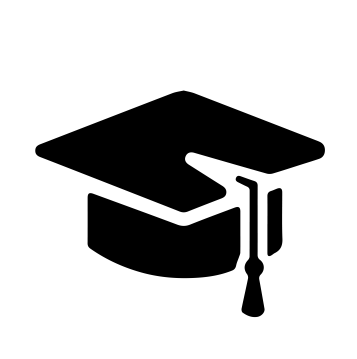 Всероссийский информационно – образовательный портал «Магистр»Веб – адрес сайта: https://magistr-r.ru/СМИ Серия ЭЛ № ФС 77 – 75609(РОСКОМНАДЗОР, г. Москва)МОП СФО Сетевое издание «Магистр»ИНН 4205277233 ОГРН 1134205025349Председатель оргкомитета: Ирина Фёдоровна К.ТЛФ. 8-923-606-29-50Е -mail: metodmagistr@mail.ruГлавный редактор: Александр Сергеевич В.Е-mail: magistr-centr@magistr-r.ruПриказ №007 от 15.10.2021г.О назначении участников конкурса «Осенний марафон»Уважаемые участники, если по каким – либо причинам вы не получили электронные свидетельства в установленный срок (4 дня с момента регистрации) или почтовое извещение в период до 20.11.2021г., просьба обратиться для выяснения обстоятельств, отправки почтового номера, копий свидетельств и т.д. по электронной почте: metodmagistr@mail.ru№Учреждение, адресУчастникРезультат1МКДОУ №347 «Ладушки», НовосибирскЦвых Светлана Николаевна, Фисенко Алиса ВасильевнаI степень (победитель)2МБДОУ детский сад №2, Свердловская обл., г.РевдаСиливанова Наталья Викторовна, Михеев ВладикI степень (победитель)3МБДОУ детский сад №2, Свердловская обл., г.РевдаСиливанова Наталья ВикторовнаМаксунова Неля ПавловнаI степень (победители)4МБДОУ детский сад №2, Свердловская обл., г.РевдаШадрина Надежда Халимовна, Павлов ТимаI степень (победители)5МАДОУ « Детский сад № 22 «Город детства», Московская область, Ленинский городской округ, рабочий поселок ДрожжиноГаврилова Надежда Александровна, Кудреман СтепанI степень (победитель)6МАДОУ « Детский сад № 22 «Город детства», Московская область, Ленинский городской округ, рабочий поселок ДрожжиноГаврилова Надежда Александровна, Пасмакчи МаркII степень (победитель)7МАДОУ « Детский сад № 22 «Город детства», Московская область, Ленинский городской округ, рабочий поселок ДрожжиноГаврилова Надежда Александровна, Улаков ИмранIII степень (победитель)8МАДОУ « Детский сад № 22 «Город детства», Московская область, Ленинский городской округ, рабочий поселок ДрожжиноГаврилова Надежда Александровна, Хуснутдинова ЭлинаII степень (победитель)